СПЕЦИЈАЛНА БОЛНИЦА ЗА ЦЕРЕБРАЛНУ ПАРАЛИЗУ  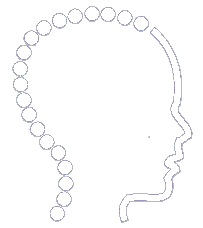 И РАЗВОЈНУ НЕУРОЛОГИЈУ1    11040 Београд, Сокобањска 17a; тел: 2667 755, факс: 2668 580; правна служба: 407-3661                                        Београд,  Браће Јерковића 5; тел.централа: 2468 111, факс: 3973 904ж.р.  840-564661-56    ПИБ  100184296матични број: 07036175E-пошта: office@sbcprn.com     www.sbcprn.comБрој: 713/IIДатум: 16.08.2023. годинеНа основу члана 7. и 8. Посебног колективног уговора за здравствене установе чији је оснивач Република Србија („Сл.гласник РС“ бр. 36/2010, бр.01/2015., 106/2018 и 96/2019), Одлука број       712/II oд 16.08.2023. године Специјалне болнице за церебралну парализу и развојну неурологију и члана 21. Статута, в.д. директор Специјалне болнице за церебралну парализу и развојну неурологију расписујеЈАВНИ ОГЛАСза пријем у радни односMeдицинска сестра/техничар на осталим болничким одељењима– на одређено време до шест месеци, по основу повећаног обима посла, 2 извршиоца са пуним радним временом, уз пробни рад од 3 месеца. Потребна стручна спрема и услови за обављање послова: Средња медицинска школа, општи или педијатријски смер, положен стручни испит, лиценца за рад. Радно искуство: 6 месеци.Опис послова:- спроводи здравствено васпитни рад, обавља општу и специјалну негу у рехабилитацији;- обавља послове везане за личну хигијену и исхрану пацијената;- спроводи прописану терапију и води медицинску документацију и евиденцију;- стара се о благовременом присуству пацијената на терапији по утврђеном распореду;- учествује у пратњи пацијента при транспорту у другу медицинску установу или у другим организованим одласцима пацијената;- обавља и друге послове у оквиру своје струке у сменском раду и по налогу главне сестре службе или болнице, као и начелника службе или дежурног лекара.Кандидати су обавезни да доставе писану пријаву на оглас са краћом биографијом. Уз пријаву се подносе фотокопије: дипломе о завршеној школи, извод из матичне књиге рођених, доказ о радном искуству (уговори о раду, волонтерски уговори, потврда послодавца и сл.),  уверења о положеном стручном испиту и  лиценце за рад.Приликом заснивања радног односа кандидат је дужан да достави лекарско уверење као доказ о здравственој способности за послове на које се прима,  потврда да се против лица не води судски поступак као и потврду о неосуђиваности.Неблаговремене и непотпуне пријаве неће се узимати у разматрање.Пријаве са потребном документацијом достављају на адресу: Специјална болница за церебралну парализу и развојну неурологију, Београд, Сокобањска 17а – Правна служба.
Рок за пријављивање на оглас је 8 дана од дана објављивања oгласа у огласним новинама Националне службе за запошљавање „Послови“                                                                                ВД ДИРЕКТОР                                                                                         Мр сци.мед.др Данијела Башчаревић